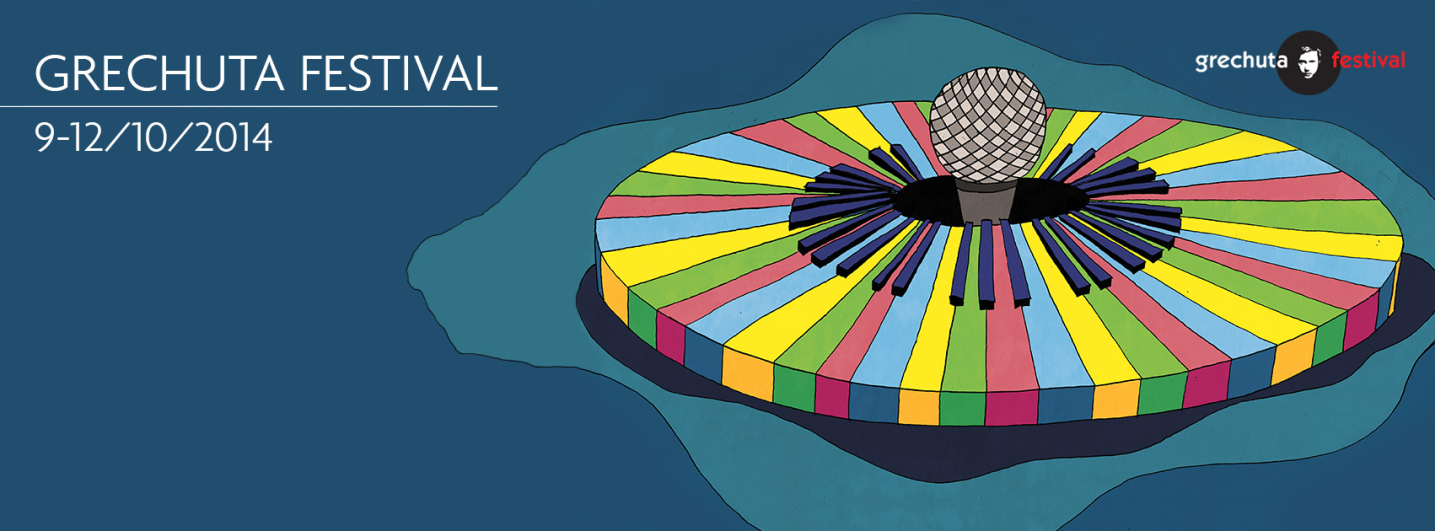 Grechuta Festival 2014Wybrano finalistów tegorocznego Konkursu Interpretacje!Komisja Kwalifikacyjna wyłoniła finalistów tegorocznego Konkursu na interpretacje piosenek 
z repertuaru Marka Grechuty. Nadesłano ponad sześćdziesiąt zgłoszeń z całej Polski, a to oznacza, 
że komisja oceniła ponad 120 interpretacji utworów Mistrza Grechuty. Wykonawcy reprezentowali najróżniejsze pokolenia oraz style muzyczne.Komisja Kwalifikacyjna do Finału Konkursu na interpretacje piosenek z repertuaru Marka Grechuty zakwalifikowała następujących wykonawców i zespoły (kolejność na liście losowa):Aleksandra FrontPaulina KopećEmilia KudraZespół Ela NagelAndrei YermakouMichał KaczmarekŁukasz JemiołaAdam WiączekZespół Mery SpolskyZespół Ahaju FusionChór Międzynarodowej Szkoły Europejskiej im. Jana Kułakowskiego z WarszawyZespół Śpiewająca RodzinkaZespół Alyson VaneZespół FabrykaZespół Breaking NotesPrzesłuchania finałowe rozpoczną się drugiego dnia Grechuta Festival w piątek 10 października 2014 r. o godzinie 15:00 na scenie im. Stanisława Wyspiańskiego Państwowej Wyższej Szkoły Teatralnej im. Ludwika Solskiego w Krakowie.Skład Jury Konkursu na interpretacje piosenek z repertuaru Marka Grechuty:Danuta Grechuta (przewodnicząca)Monika JakowczukZygmunt KoniecznyRafał Olejniczak (Redaktor Naczelny Radia ZET)Piotr Poraj PoleskiMichał ZabłockiSylwetki członków Jury oraz fotografie można znaleźć na stronie www.grechutafestival.plZdobywcy nagród i wyróżnień, w trakcie Grechuta Festival, wystąpią także na Koncercie Laureatów, który odbędzie się w sobotę 11 października w krakowskim Klubie Studio. Gośćmi specjalnymi koncertu będą Paulina Bisztyga oraz Kamil Bednarek z zespołem. Koncert poprowadzi Redaktor Naczelny Radia ZET – Rafał Olejniczak. Bilety są już dostępne na stronie www.grechutafestival.pl/bilety Początek koncertu o godzinie 19:00.Tegoroczny Grechuta Festival w Krakowie potrwa od 9 do 12 października. Festival zakończy Gala Finałowa z udziałem gwiazd, m.in. Kroke, Motion Trio, Anny Marii Jopek, Kuby Badacha i Karoliny Leszko. Koncert finałowy odbędzie się w niedzielę 12 października w Kijów.Centrum, a poprowadzi go Jakub Baran – opiekun artystyczny Sceny Tęcza. Początek o godzinie 19:00.Więcej informacji dla mediów można znaleźć na www.grechutafestival.pl/mediaInformacji udziela:Jakub BaranRzecznik prasowytel. +48 606 36 55 90jakubbaran@grechutafestival.pl